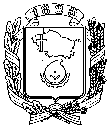 АДМИНИСТРАЦИЯ ГОРОДА НЕВИННОМЫССКАСТАВРОПОЛЬСКОГО КРАЯПОСТАНОВЛЕНИЕ26.09.2019                                г. Невинномысск                                        № 1772О внесении изменения в постановление администрации города Невинномысска от 18 сентября 2015 г. № 2206 В связи с кадровыми изменениями, постановляю:Внести изменение в Состав комиссии по оценке последствий принятия решения о реконструкции, модернизации, об изменении назначения или о ликвидации объекта социальной инфраструктуры для детей, являющегося собственностью муниципального образования городского округа - города Невинномысска, заключении муниципальными организациями города Невинномысска, образующими социальную инфраструктуру для детей, договоров аренды закрепленных за ними объектов имущества, находящихся в собственности муниципального образования городского округа - города Невинномысска, а также о реорганизации или ликвидации муниципальных организаций города Невинномысска, образующих социальную инфраструктуру для детей, утвержденный постановлением администрации города Невинномысска от 18 сентября 2015 г. № 2206 «О проведении оценки последствий принятия решения о реконструкции, модернизации, об изменении назначения или о ликвидации объекта социальной инфраструктуры для детей, являющегося собственностью муниципального образования городского округа - города Невинномысска, заключении муниципальными организациями города Невинномысска, образующими социальную инфраструктуру для детей, договоров аренды закрепленных за ними объектов имущества, находящихся в собственности муниципального образования городского округа - города Невинномысска, а также о реорганизации или ликвидации муниципальных организаций города Невинномысска, образующих социальную инфраструктуру для детей», изложив его в редакции согласно приложению к настоящему постановлению.Опубликовать настоящее постановление в газете «Невинномысский рабочий» и разместить на официальном сайте администрации города Невинномысска в информационно-телекоммуникационной сети «Интернет». Контроль за исполнением настоящего постановления возложить на первого заместителя главы администрации города Невинномысска                             Олешкевич Т.А.Глава города НевинномысскаСтавропольского края                                                                         М.А. МиненковПриложениек постановлению администрациигорода Невинномысскаот 26.09.2019 № 1772СОСТАВкомиссии по оценке последствий принятия решения о реконструкции, модернизации, об изменении назначения или о ликвидации объекта социальной инфраструктуры для детей, являющегося собственностью муниципального образования городского округа - города Невинномысска, а также о реорганизации или ликвидации муниципальных организаций города, образующих социальную инфраструктуру для детей в городе НевинномысскеЧлены комиссии:Заместитель главыадминистрации города Невинномысска                                         А.А. СавченкоОлешкевичТатьяна Адольфовнапервый заместитель главы администрации города Невинномысска, председатель комиссииПушкарская Анжелина Вячеславовнаначальник управления образования администрации города Невинномысска, заместитель председателя комиссииМоисееваОлеся Сергеевнаведущий специалист-юрисконсульт управления образования администрации города Невинномысска, секретарь комиссииБондарчукАлла Ивановназаместитель председателя комитета по управлению муниципальным имуществом администрации города НевинномысскаВеликанов Андрей Валерьевичзаместитель председателя комитета по управлению муниципальным имуществом администрации города Невинномысска, главный архитекторВилковМаксим Евгеньевичпредседатель комитета по молодежной политике, физической культуре и спорту администрации города НевинномысскаВойтенкоВиктория Тариеловнаведущий специалист отдела социальной помощи и поддержки населения администрации города НевинномысскаГончароваНаталья Владимировнаведущий специалист комитета по культуре администрации города НевинномысскаКравчукРоман Федоровичначальник муниципального бюджетного учреждения «Центр административно-хозяйственного обслуживания» города НевинномысскаСааковаИрина Викторовнаначальник правового отдела финансового управления администрации города Невинномысска